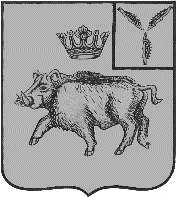 СОБРАНИЕ ДЕПУТАТОВБАЛТАЙСКОГО МУНИЦИПАЛЬНОГО РАЙОНАСАРАТОВСКОЙ ОБЛАСТИТридцать восьмое заседание Собрания депутатовпятого созываРЕШЕНИЕот 23.04.2018 № 246с.БалтайО внесении изменений в решение Собранияобъединенного муниципального образованияБалтайского района Саратовской областиот 13.01.2001 № 20 «Об учреждениимуниципального унитарного предприятия «Специализированное похоронное бюро«Ритуал»В соответствии с Гражданским кодексом Российской Федерации, руководствуясь статьёй 19 Устава Балтайского муниципального района Саратовской области, Собрание депутатов Балтайского муниципального района Саратовской области РЕШИЛО:1. Внести в решение Собрания объединенного муниципального образования Балтайского района Саратовской области от 13.01.2001 № 20 «Об учреждении муниципального унитарного предприятия «Специализированное похоронное бюро «Ритуал» следующее изменение:1.1. Абзац 12 пункта 2.2. раздела 2 приложения к решению изложить в следующей редакции:«- осуществление внешнеэкономической деятельности и других любых видов хозяйственной деятельности, не запрещенных законом Российской Федерации;».2. Настоящее решение вступает в силу со дня его опубликования на официальном сайте администрации Балтайского муниципального района.3. Контроль за исполнением настоящего решения возложить на постоянную комиссию Собрания депутатов Балтайского муниципального района по вопросам государственного строительства и местного самоуправления. Председатель Собрания депутатов Балтайского муниципального района				А.А.ГруновГлава Балтайского муниципального района						С.А.Скворцов